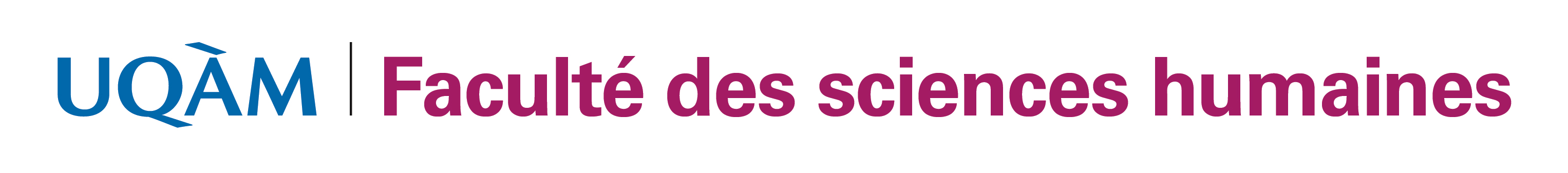 Haut du formulaire
PRIX ATLAS 2019FORMULAIRE D’INSCRIPTION DE CANDIDATURECatégorie Initiative et développementIl comprend trois sections :Texte à rédiger de 500 mots maximum Signataires de la ou des lettres d’appuiCandidature de groupe (si necessaire, en page 4)
Prénom et nom de l'employé.e : _________________________________
Courriel :______________________________    Téléphone : __________________________________
Groupe d’emploi :  Bureau  ☐  Métiers/service  ☐  Professionnel  ☐  Technique  ☐   
Titre de fonction : _____________________________________Unité administrative : ____________________________________

(S’il s’agit d’une candidature de groupe, veuillez utiliser la dernière page de ce formulaire pour ajouter les noms et les informations requises) Date : _______________________________________ Signature: _________________________________Bas du formulaireRAISONS MOTIVANT CETTE CANDIDATURE 
VEUILLEZ DÉCRIRE LES ACTIONS, PROJETS OU SUGGESTIONS QUI TÉMOIGNENT CONCRÈTEMENT DE L’ENTHOUSIASME ET DE LA CRÉATIVITÉ DE CETTE PERSONNE OU DE CE GROUPE DANS LE CADRE DU TRAVAIL (PAR EXEMPLE: DÉVELOPPEMENT DE NOUVEAUX OUTILS, PROCÉDURES, FONCTIONNEMENTS; INCITATION À DÉVELOPPER OU RENOUVELER DES RELATIONS OU RÉSEAUX PROFESSIONNELS, DES ENTENTES OU DES PARTENARIATS; RÉSOLUTION DE PROBLÈMES INVENTIVE; ETC. 

MAX: 500 MOTS
Signataires des lettres d’appui 
(le dossier peut inclure deux lettres d’appui de 500 mots chacune environ)
Prénom et nom: ______________________________________Courriel :______________________________    Téléphone : __________________________________Titre de fonction : _____________________________________Unité administrative : ____________________________________      Relation professionnelle avec la personne candidate ou le groupe candidat :

      ___________________________________________________________________________________      
Prénom et nom: ______________________________________Courriel :______________________________    Téléphone : __________________________________Titre de fonction : _____________________________________Unité administrative : ____________________________________Relation professionnelle avec la personne candidate ou le groupe candidat :

___________________________________________________________________________________Veuillez imprimer le présent formulaire et le transmettre par courier interne au directeur administratif de la Faculté des sciences humaines, monsieur Danny Bolduc, au DS-1900. Les lettres d’appui, dûment scellées, peuvent être jointes à ce formulaire ou transmises individuellement.Date limite pour le dépôt des documents auprès de M. Bolduc : le vendredi 20 septembre 2019, à 17 h.Merci de votre participation.Candidature de groupePrénom et nom de l'employé.e : _________________________________
Courriel :______________________________    Téléphone : __________________________________
Groupe d’emploi :  Bureau  ☐  Métiers/service  ☐  Professionnel  ☐  Technique  ☐   
Titre de fonction : _____________________________________Unité administrative : ________________________________________________________________________________________________________________________Prénom et nom de l'employé.e : _________________________________
Courriel :______________________________    Téléphone : __________________________________
Groupe d’emploi :  Bureau  ☐  Métiers/service  ☐  Professionnel  ☐  Technique  ☐   
Titre de fonction : _____________________________________Unité administrative : ____________________________________

_______________________________________________________________________________________
Prénom et nom de l'employé.e : _________________________________
Courriel :______________________________    Téléphone : __________________________________
Groupe d’emploi :  Bureau  ☐  Métiers/service  ☐  Professionnel  ☐  Technique  ☐   
Titre de fonction : _____________________________________Unité administrative : ____________________________________

_______________________________________________________________________________________

Prénom et nom de l'employé.e : _________________________________
Courriel :______________________________    Téléphone : __________________________________
Groupe d’emploi :  Bureau  ☐  Métiers/service  ☐  Professionnel  ☐  Technique  ☐   
Titre de fonction : _____________________________________Unité administrative : ____________________________________

                                                       Veuillez ajouter une autre page au besoin